УкраїнаМелітопольська міська радаЗапорізької областіVІI скликання_ сесіяР І Ш Е Н Н Я__________										             №__ Про створення тимчасової контрольної комісії Мелітопольської міської ради Запорізької області VII скликання, затвердження її назви та завдання, персонального складу комісії та її головиВідповідно до ст.ст. 42, 48, 54 Закону України «Про місцеве самоврядування в Україні», п.6 ч.2 ст.19, ст. 24 Закону України «Про статус депутатів місцевих рад» з метою здійснення перевірки діяльності, стану виконавської дисципліни управління з внутрішньої політики, взаємодії з правоохоронними органами та з питань запобігання, виявлення  корупції і зв’язку з громадськістю виконавчого комітету Мелітопольської міської ради Запорізької області, Мелітопольська міська рада Запорізької областіВ И Р І Ш И Л А:1. Створити тимчасову контрольну комісію Мелітопольської міської ради Запорізької області VII скликання з назвою «Тимчасова контрольна комісія Мелітопольської міської ради Запорізької області VII скликання з перевірки діяльності, стану виконавської дисципліни управління з внутрішньої політики, взаємодії з правоохоронними органами та з питань запобігання, виявлення  корупції і зв’язку з громадськістю виконавчого комітету Мелітопольської міської ради Запорізької області».2. Затвердити персональний склад та голову тимчасової контрольної комісії Мелітопольської міської ради Запорізької області VII скликання згідно з додатком.3. Здійснити перевірку діяльності, стану виконавської дисципліни управління з внутрішньої політики, взаємодії з правоохоронними органами та з питань запобігання, виявлення  корупції і зв’язку з громадськістю виконавчого комітету Мелітопольської міської ради Запорізької області. За результатами роботи скласти відповідний акт та доповісти на пленарному засідання Мелітопольської міської ради Запорізької області VII скликання. Головуючий на _ сесії  Мелітопольської міської ради Запорізької області VІІ скликання                                         _____________Рішення підготовлено та внесено:Депутат Мелітопольської міської ради Запорізької області VІІ скликання                                              Г.В.Данильченко                                                                                                         ______________Погоджено:Начальник відділу судової роботиуправління правового забезпечення				               Я.О. Солгалова				                  ____________                                                                          Додатокдо рішення _ сесії Мелітопольської міської ради Запорізької області VII скликання «Про створення тимчасової контрольної комісії Мелітопольської міської ради Запорізької області VII скликання, затвердження її назви та завдання, персонального складу комісії та її голову» від ______________  № __Персональний складтимчасової контрольної комісії Мелітопольської міської ради Запорізької області VII скликання з перевірки діяльності, стану виконавської дисципліни управління з внутрішньої політики, взаємодії з правоохоронними органами та з питань запобігання, виявлення  корупції і зв’язку з громадськістю виконавчого комітету Мелітопольської міської ради Запорізької області Трошина О.Д. – голова комісії                                      Члени комісії: Карандаш М.М., Кобка В.А., Луньов О.А.,4.   Семенюк О.В.Депутат Мелітопольської міської ради Запорізької області VII скликання                                          Г.В.ДанильченкоГоловуючий на _ сесії  Мелітопольської міської ради Запорізької області VІІ скликання                                         _____________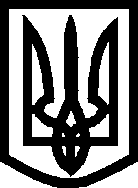 